デジタル人材育成学会研究発表会 発表要旨 テンプレート名字 名前、名字 名前 （組織名）はじめにこのファイルは、デジタル人材育成学会が開催する研究発表会にて公開される、発表要旨のテンプレートである。本ファイルの記載事項を確認の上、発表要旨を作成いただきたい。書式テンプレート基本的な書式最初に1段組としてタイトルおよび著者を記載する。著者の所属組織を後ろにかっこで囲んで記載すること。なお、複数の著者が異なる組織に所属している場合、各著者に所属を記載すること。続けて本文を2段組で記載する。フォントサイズの指定をTable 1に、使用フォントをTable 2に示す。なお、英数字は全て半角とする。図表図表タイトルは図表番号として挿入する。図は下、表は上に挿入すること。Fig. 1 、 Table 1、Table 2の例にならい挿入し、引用する際にはクロスリファレンス*を用いる。図表は、天地にまとめるか、サブセクションの最後に挿入する。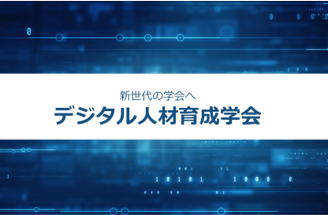 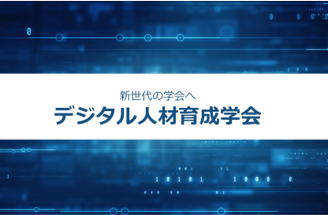 2段組にそぐわないサイズの場合、1段組で挿入しても構わない。参考文献参考文献を引用する際には引用番号を記載する。引用番号は[1]のようにかっこ付で番号を上付で挿入する。記載内容は科学技術情報流通技術基準を参考にするとよい。謝辞について必要に応じて、本文の最後、参考文献の前に謝辞を挿入する。参考文献著者名. 論文名. 誌名. 出版年, 巻数, 号数, はじめのページ－おわりのページ著者名. “章の見出し or 論文名”. 書名. 編者名. 版表示, 出版地, 出版者, 出版年, はじめのページ－おわりのページ, （シリーズ名, シリーズ番号）.